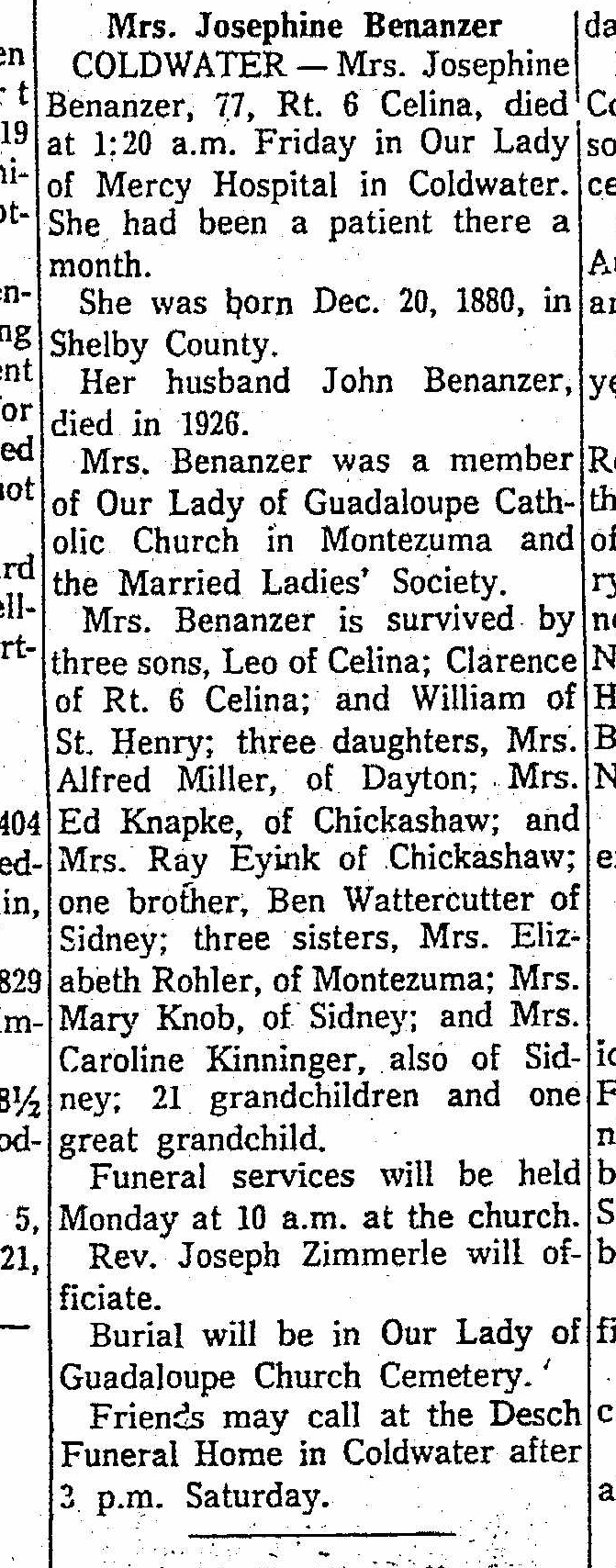 Obituary of Josephine Watercutter Benanzer, sister of Mary Watercutter KnobThe Lima News15 Feb 1958	Page 4, Column 7